Name:Phone:(turn over to choose basket)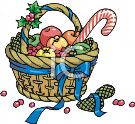 Name:Phone:(turn over to choose basket)Name:Phone:(turn over to choose basket)Name:Phone:(turn over to choose basket)Name:Phone:(turn over to choose basket)Name:Phone:(turn over to choose basket)Name:Phone:(turn over to choose basket)Name:Phone:(turn over to choose basket)Name:Phone:(turn over to choose basket)Name:Phone:(turn over to choose basket)Name:Phone:(turn over to choose basket)Name:Phone:(turn over to choose basket)Name:Phone:(turn over to choose basket)Name:Phone:(turn over to choose basket)Name:Phone:(turn over to choose basket)Name:Phone:(turn over to choose basket)Name:Phone:(turn over to choose basket)Name:Phone:(turn over to choose basket)Name:Phone:(turn over to choose basket)Name:Phone:(turn over to choose basket)Name:Phone:(turn over to choose basket)Name:Phone:(turn over to choose basket)Name:Phone:(turn over to choose basket)Name:Phone:(turn over to choose basket)Name:Phone:(turn over to choose basket)Name:Phone:(turn over to choose basket)Name:Phone:(turn over to choose basket)Name:Phone:(turn over to choose basket)Name:Phone:(turn over to choose basket)Name:Phone:(turn over to choose basket)Circle basket choice:  Toys                 Baking  Gift Card         Pets  Fun Night        BooksCircle basket choice:     Toys                Baking     Gift Card        Pets     Fun Night       BooksCircle basket choice:  Toys                 Baking  Gift Card         Pets  Fun Night        BooksCircle basket choice:  Toys                 Baking  Gift Card         Pets  Fun Night        BooksCircle basket choice:     Toys                Baking     Gift Card        Pets     Fun Night       BooksCircle basket choice:  Toys                 Baking  Gift Card         Pets  Fun Night        BooksCircle basket choice:  Toys                 Baking  Gift Card         Pets  Fun Night        BooksCircle basket choice:     Toys                Baking     Gift Card        Pets     Fun Night       BooksCircle basket choice:  Toys                 Baking  Gift Card         Pets  Fun Night        BooksCircle basket choice:  Toys                 Baking  Gift Card         Pets  Fun Night        BooksCircle basket choice:     Toys                Baking     Gift Card        Pets     Fun Night       BooksCircle basket choice:  Toys                 Baking  Gift Card         Pets  Fun Night        BooksCircle basket choice:  Toys                 Baking  Gift Card         Pets  Fun Night        BooksCircle basket choice:     Toys                Baking     Gift Card        Pets     Fun Night       BooksCircle basket choice:  Toys                 Baking  Gift Card         Pets  Fun Night        BooksCircle basket choice:  Toys                 Baking  Gift Card         Pets  Fun Night        BooksCircle basket choice:     Toys                Baking     Gift Card        Pets     Fun Night       BooksCircle basket choice:  Toys                 Baking  Gift Card         Pets  Fun Night        BooksCircle basket choice:  Toys                 Baking  Gift Card         Pets  Fun Night        BooksCircle basket choice:     Toys                Baking     Gift Card        Pets     Fun Night       BooksCircle basket choice:  Toys                 Baking  Gift Card         Pets  Fun Night        BooksCircle basket choice:  Toys                 Baking  Gift Card         Pets  Fun Night        BooksCircle basket choice:     Toys                Baking     Gift Card        Pets     Fun Night       BooksCircle basket choice:  Toys                 Baking  Gift Card         Pets  Fun Night        BooksCircle basket choice:  Toys                 Baking  Gift Card         Pets  Fun Night        BooksCircle basket choice:     Toys                Baking     Gift Card        Pets     Fun Night       BooksCircle basket choice:  Toys                 Baking  Gift Card         Pets  Fun Night        BooksCircle basket choice:  Toys                 Baking  Gift Card         Pets  Fun Night        BooksCircle basket choice:     Toys                Baking     Gift Card        Pets     Fun Night       BooksCircle basket choice:  Toys                 Baking  Gift Card         Pets  Fun Night        Books